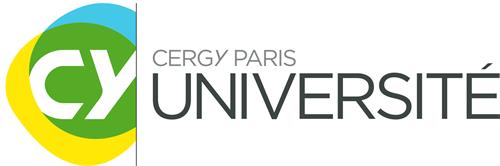 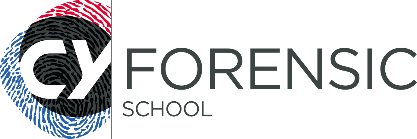 Ce dossier doit nous permettre de répondre plus efficacement à votre demande. Nous vous remercions d'en compléter le plus précisément possible les rubriques et de le retourner accompagné de :Votre CV, votre lettre de motivation, la photocopie de tous vos diplômes à partir du BAC, votre photo d’identité et d’une photocopie de votre pièce d’identité (Carte Nationale d’Identité R/V ou passeport), la photocopie de votre carte vitale (R/V), la photocopie du livret de famille (ou extrait d’acte de naissance si pas d’enfant) et pour les – de 25 ans, la copie du certificat de participation à la JDC, extrait de casier judiciaire.Après étude de ce dossier, nous vous recontacterons. Nom	Nom de jeune fille 	Prénom 	Date et ville de naissance 	………..      Nationalité	Tél. Pers.	 Prof.	Portable :	Adresse personnelle 	Mél :	Comment avez-vous connu le Bachelor Science Forensique CY ?O Par relation							O En faisant une recherche sur InternetO En allant directement sur le site Internet de CY CERGY PARIS UNIVERSITEO Par un mailingO Par le blog de la formationO Par une newsletter électroniqueO Par les réseaux sociaux (Facebook, LinkedIn, etc.) précisez : …………………………………………………O Par le service des Ressources HumainesO Par une publicité sur Internet	 précisez :……………………………………………………………………………..O Par la presse, précisez : …………………………………………………………………………………………………….Autre (précisez) : 	Vous exercez actuellement une activité professionnelleSecteur	Fonction exercée 	Missions principales	Vous êtes sans emploiÊtes-vous inscrit(e) au Pôle Emploi ? O Oui                                   O NonSi oui, adresse : 	Depuis quelle date : 	L'objectif de cette rubrique est de permettre de faire l'inventaire de vos acquis par la formation. Selon votre projet, vous serez, par la suite, amené(e) à détailler et justifier tout ou partie des informations que vous allez fournir.Compléter le tableau suivant en commençant par les formations les plus récentes.Formations initiales et continues diplômantesMERCI DE JOINDRE LA COPIE DE TOUS VOS DIPLÔMES MENTIONNES CI-DESSUSFormations complémentairesQuelles sont les raisons et/ou motivations de votre demande d’inscription ?Quelle prise en charge financière envisagez-vous ?O Financement individuelO Financement entrepriseNom et adresse de l’organisme / entreprise employeur : 	Numéro de téléphone :	Numéro SIRET :	Nom du responsable légal de l’organisme / entreprise et son poste :	1 CV à jourUne lettre de motivation1 photocopie de tous vos diplômesvotre INE (Identifiant National Étudiant) si vous êtes bachelier et /ou inscrit dans un diplôme post bac après 19951 photo d’identité (format électronique .jpg)1 photocopie d’une pièce d’identité (CNI recto et verso ou passeport)1 photocopie carte vitale (recto/verso)1 photocopie du livret de famille (ou extrait d’acte de naissance si pas d’enfant)1 copie de votre certificat de participation à la JDC (Journée Défense et de Citoyenneté) si vous avez – de 25 ans1 extrait de casier judiciaire n°3Merci d’envoyer votre dossier de candidature par mailCY CERGY PARIS UNIVERSITEA l’attention de Coralie JUNONDirection de la Formation Professionnelle – Tour des Chênes33 Bd du Port95011 Cergy-Pontoise CEDEXcoralie.junon@cyu.frEt cyforensic@cyu.frAnnéesEtablissementfréquentéIntitulé exactdu diplômeType de Diplômeet niveau (Licence, Master…)Diplôme obtenuOui             NonDiplôme obtenuOui             NonAnnéesNature de la formation et niveauDuréeOrganisme